DAFTAR PUSTAKALAMPIRAN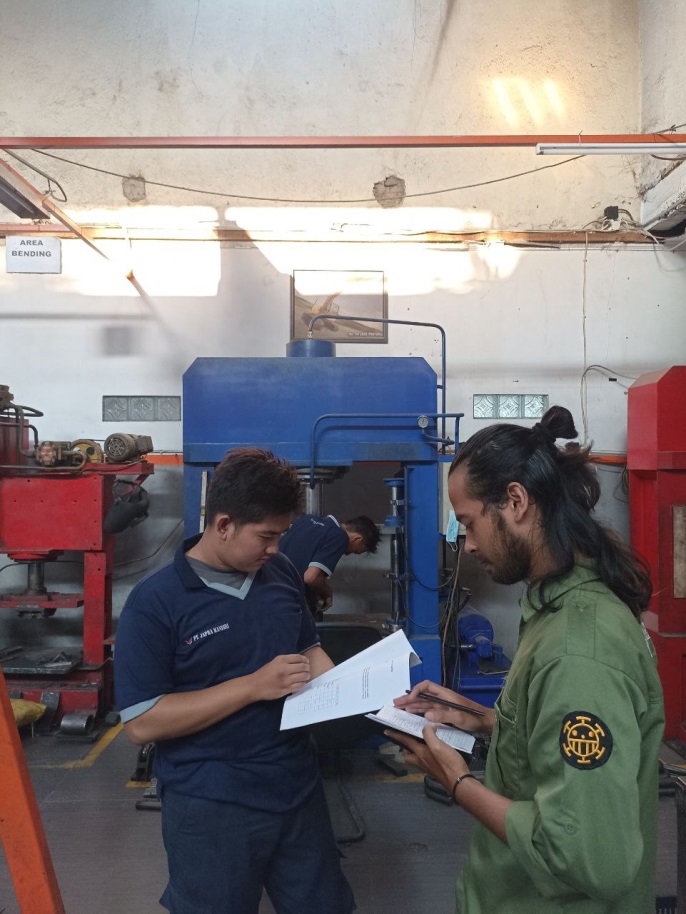 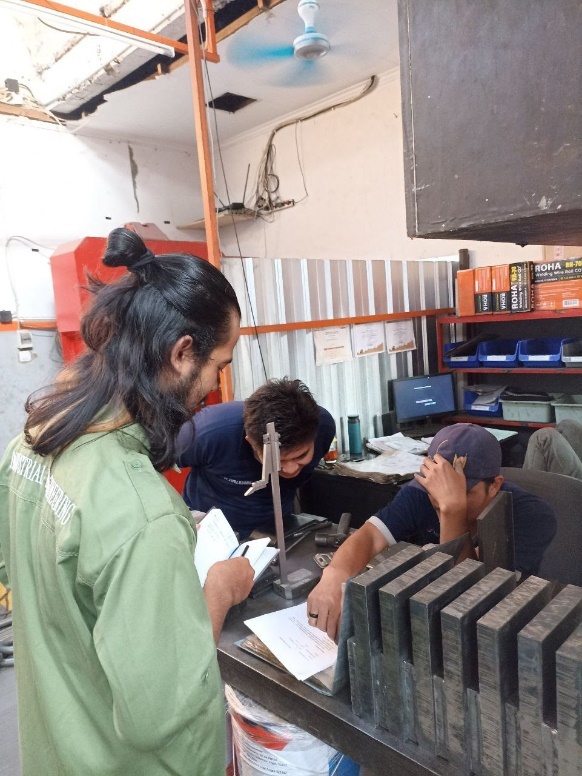 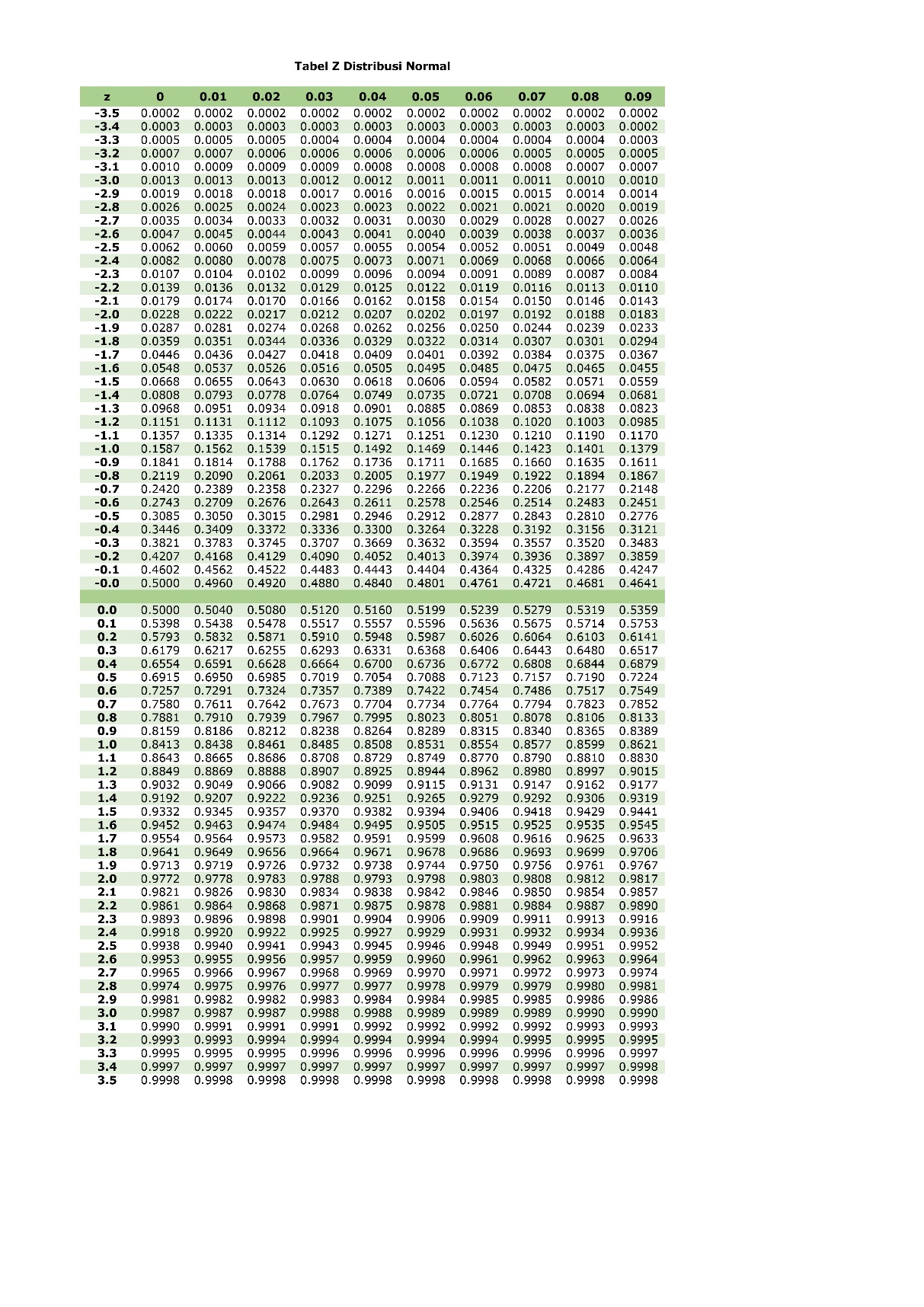 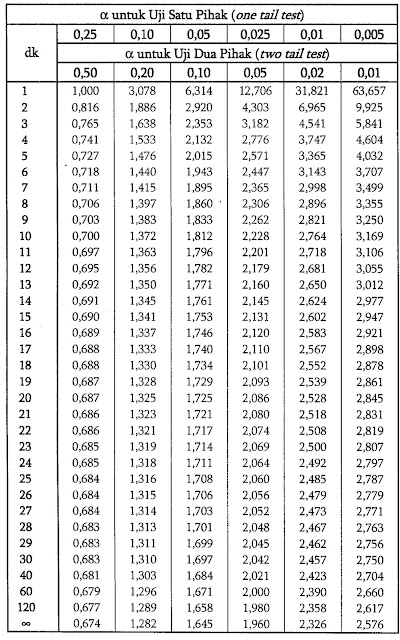 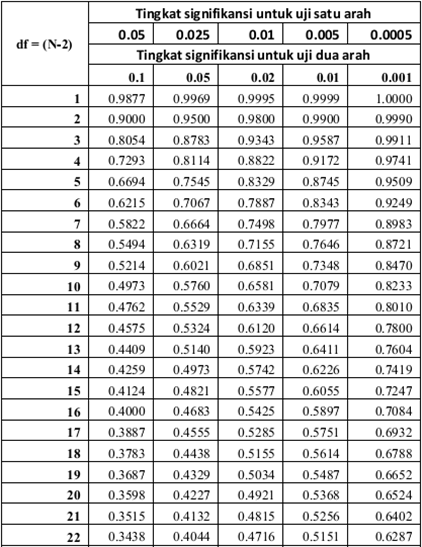 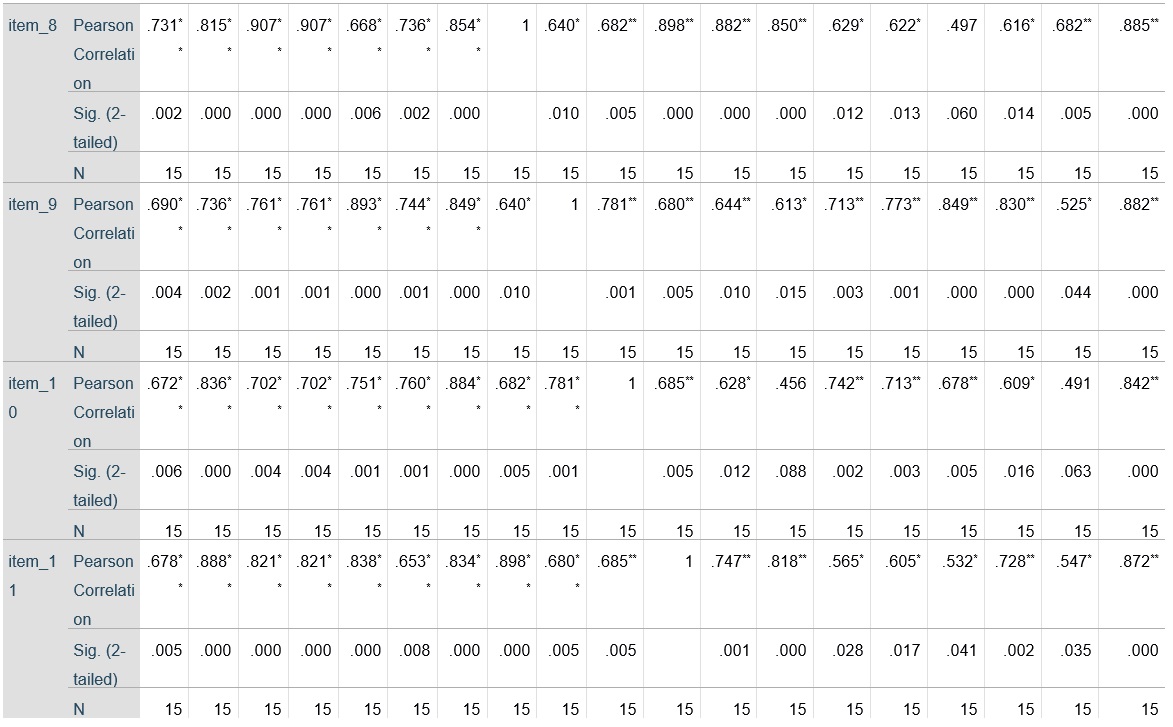 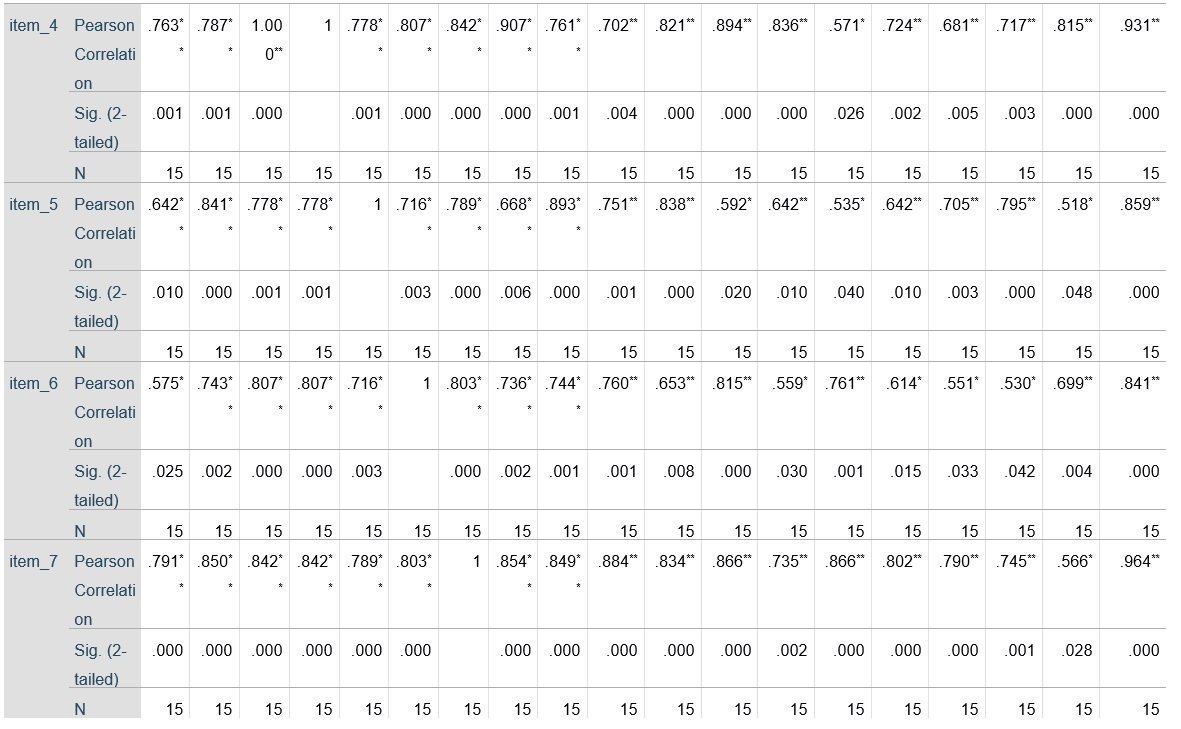 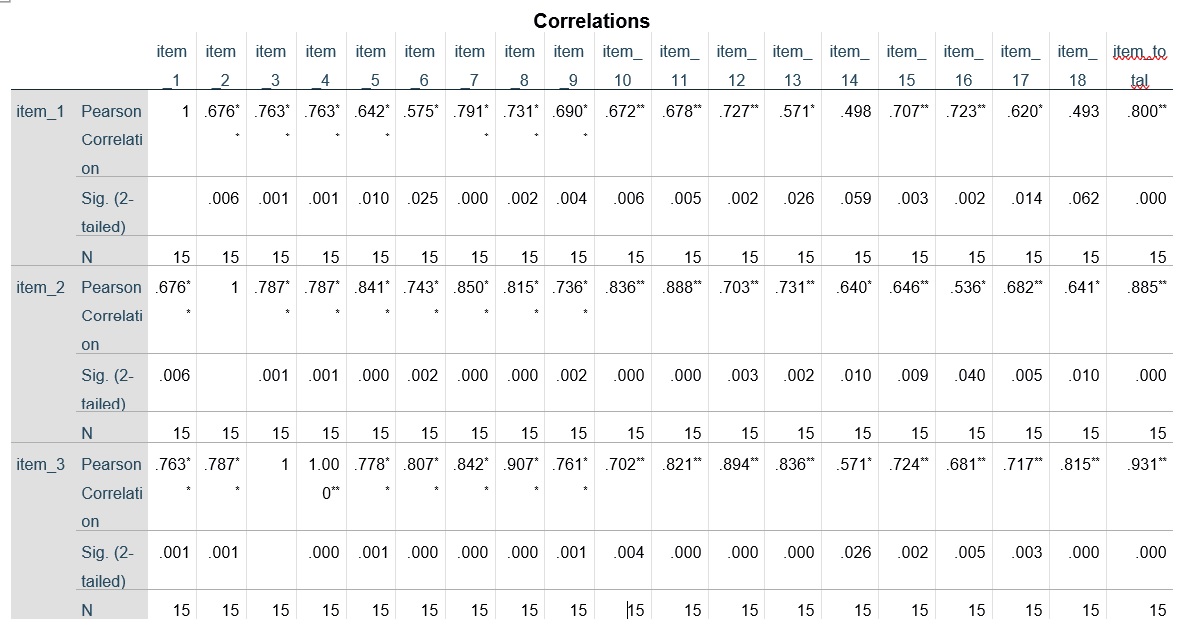 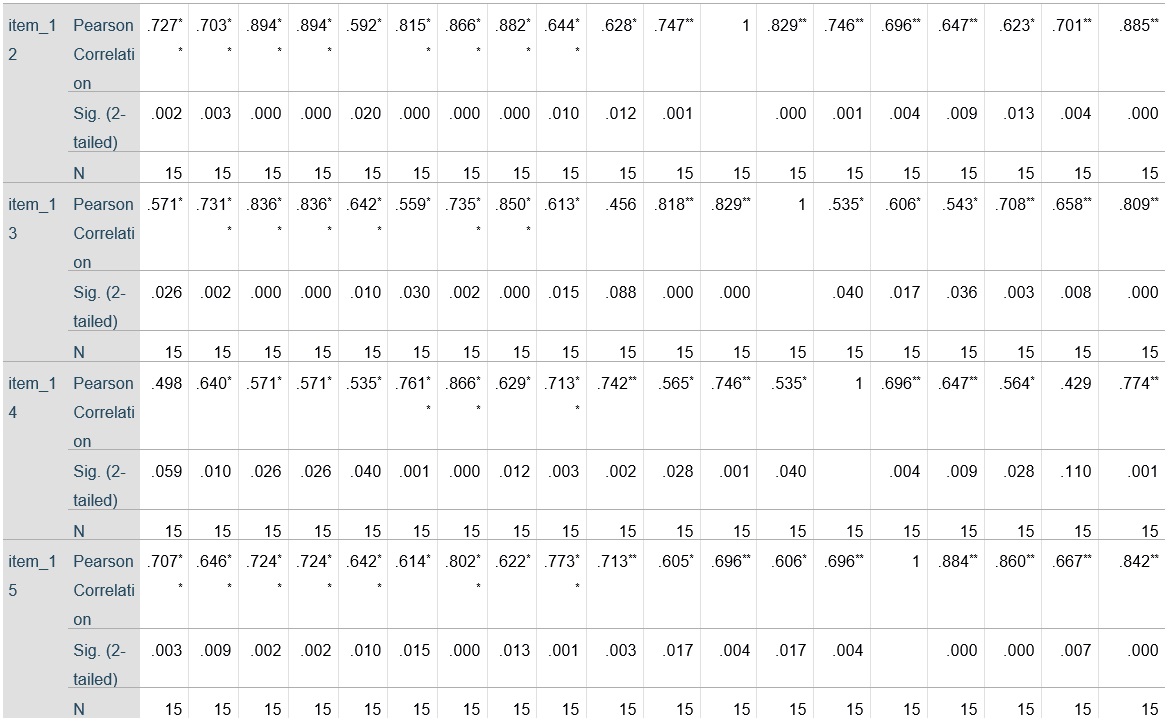 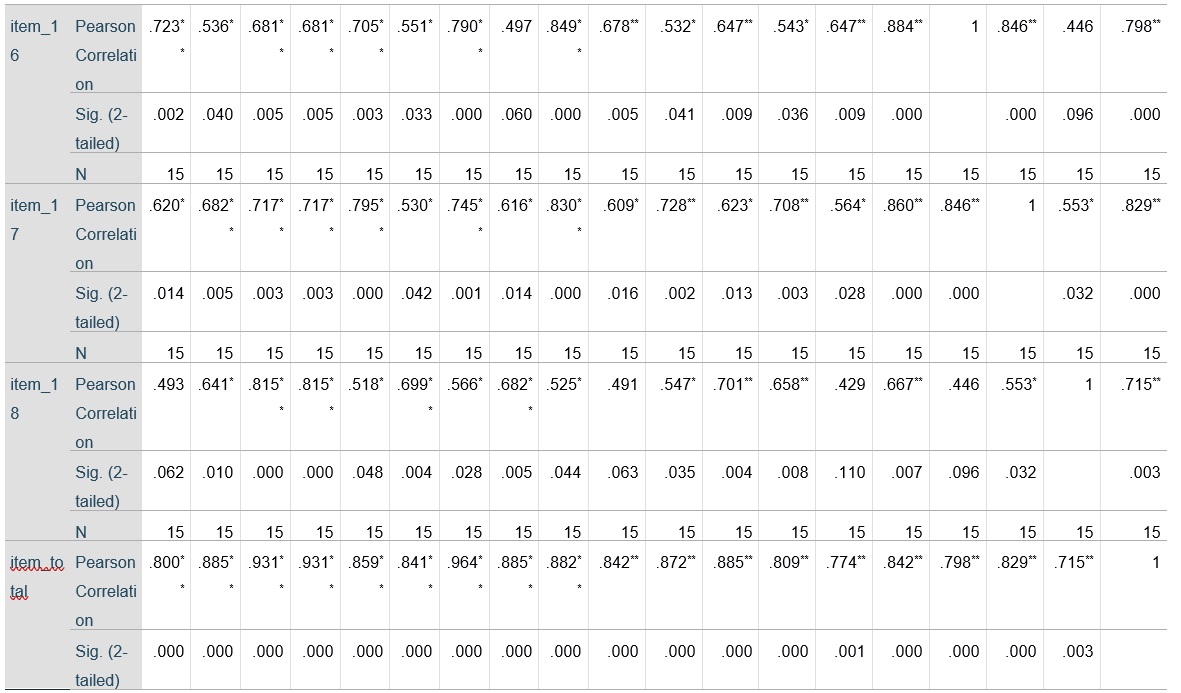 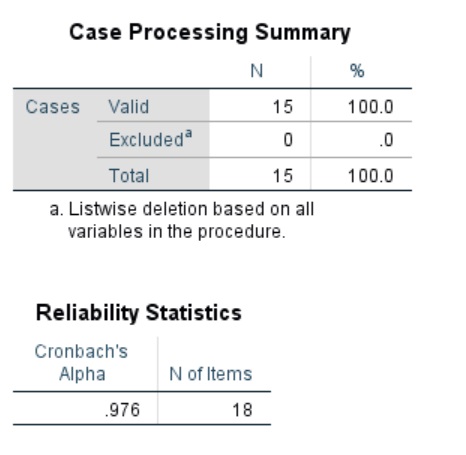 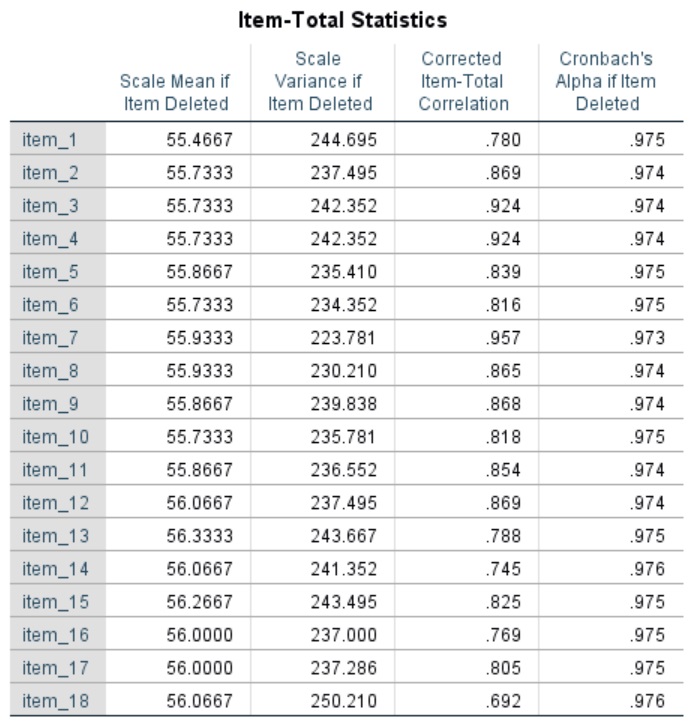 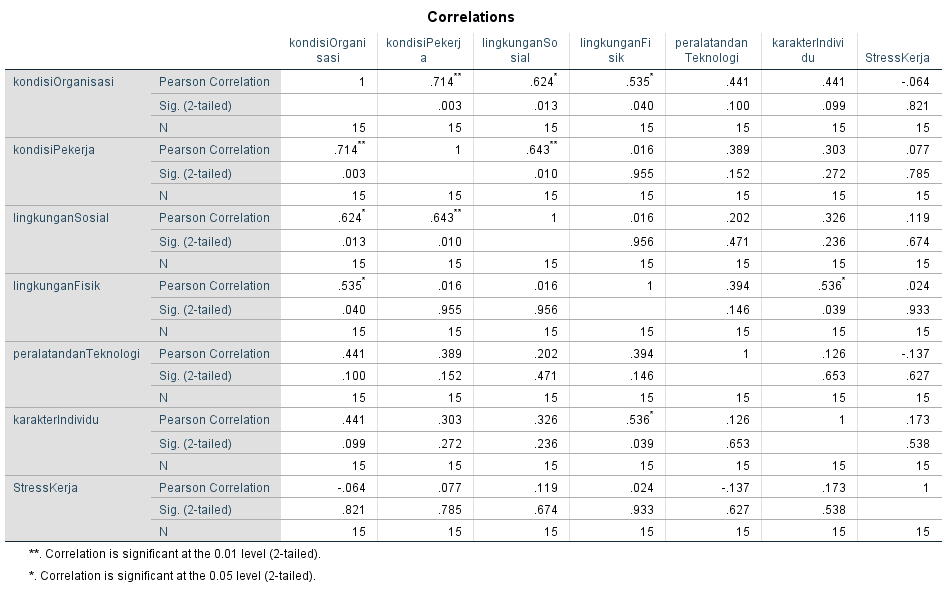 DATA KUESIONERNO. KUESIONER  	:NAMA 	:JENIS KELAMIN 	:UMUR 	:*Petunjuk Pengisian 	Berikut merupakan pertanyaan – pertanyaan terkait kondisi yang mungkin saja terjadi di lokasi kerja anda. Isilah dengan memberi tanda ceklis (√ ) pada kolom yang tersedia berdasarkan pengalaman yang anda alami selama bekerja. Dengan kriteria sebagai berikut :STS = Sangat Tidak SetujuTS = Tidak SetujuN = NetralS = SetujuSS = Sangat SetujuNo.PertanyaanSTSTSNSSS1Pimpinan perusahaan memberikan pengawasan terhadap karyawan2Komunikasi terjalin baik antara pimpinan perusahaan dengan karyawan3Tuntutan berlebih dari pimpinan membebani para pekerja4Pembagian pekerjaan dilakukan berdasarkan kemampuan dan keahlian5Karyawan diharuskan menguasai semua bagian produksi6Pekerjaan berlebih menjadikan pekerja merasa bosan7Ketentuan dan peraturan yang ada di perusahaan berlaku untuk semua operator8Adanya pengawasan yang ketat dari pimpinan9Peraturan perusahaan membuat pekerja merasa tertekan10Tata letak mesin sudah teratur sehingga karyawan bisa bekerja dengan aman dan nyaman11Penyimpanan bahan dan material mengganggu pekerja saat pekerjaan berlangsung12Perlunya perbaikan terhadap kondisi lingkungan di area kerja agar proses produksi tidak terganggu13Kelengkapan dan kondisi perusahaan saat ini sudah memadai14Sering terjadi kerusakan pada mesin – mesin yang digunakan untuk produksi 15Alat pelindung diri (APD) tersedia secara lengkap16Diperlukan komunikasi yang baik antara anda dengan rekan kerja17Saya selalu merasa bangga atas profesi saya sekarang dan tidak ingin mencari profesi lain18Segala peraturan dan ketentuan terlalu membebani pekerja